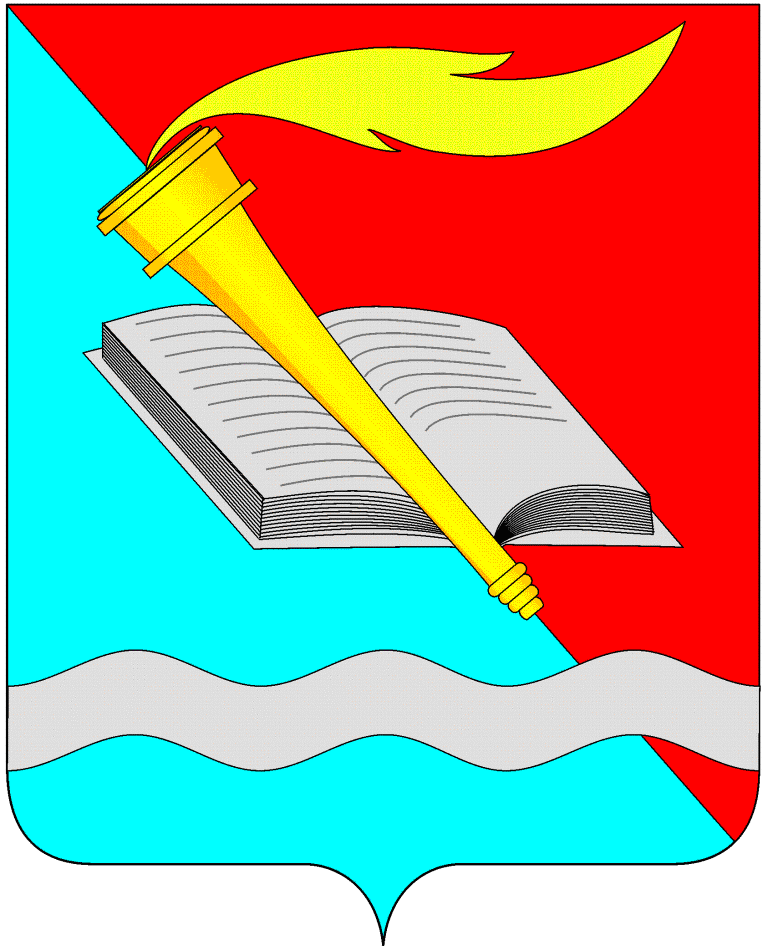 АДМИНИСТРАЦИЯ ФУРМАНОВСКОГО МУНИЦИПАЛЬНОГО РАЙОНА ПОСТАНОВЛЕНИЕ От 16.11. 2016			                                                                           № 921 г. Фурманов Об утверждении Порядка размещения сведений о доходах, расходах, об имуществе и обязательствах имущественного характера муниципальных служащих и членов их семей на официальном сайте администрации Фурмановского муниципального района и представления этих сведений общероссийским средствам массовой информации для опубликования.(в ред. постановления администрации Фурмановского муниципального района от 18.03.2021 №168)В соответствии с Федеральным законом №273-ФЗ от 25.12.2008 года «О противодействии коррупции», Указом Президента РФ От 08.07.2013г. №613 «Вопросы противодействия коррупции»п о с т а н о в л я е т:1. Утвердить Порядок размещения сведений о доходах, расходах, об имуществе и обязательствах имущественного характера муниципальных служащих и членов их семей на официальном сайте администрации Фурмановского муниципального района и предоставления этих сведений общероссийским средствам массовой информации для опубликования. (Приложение №1)2. Постановление Администрации Фурмановского муниципального района от 26.08.2013 №705 «Об утверждении Порядка размещения сведений о доходах, расходах, об имуществе и обязательствах имущественного характера муниципальных служащих и членов их семей на официальном сайте администрации Фурмановского муниципального района и представления этих сведений общероссийским средствам массовой информации для опубликования» отменить.3.  Отделу     автоматизации   и     информатизации	   администрации Фурмановского муниципального района (А. С. Лебедев) разместить постановление на официальном сайте Фурмановского муниципального района. 4. Контроль за исполнением постановления оставляю за собой.5. Настоящее постановление вступает в силу со дня его подписания.Глава Фурмановского муниципального района                                                          Д.И.КлючаревЮ.А.Супрунова2-22-59Приложение № 1 к постановлению администрации Фурмановского муниципального районаот 16.11.2016 №921ПОРЯДОК РАЗМЕЩЕНИЯ СВЕДЕНИЙ О ДОХОДАХ, РАСХОДАХ, ОБ ИМУЩЕСТВЕ И ОБЯЗАТЕЛЬСТВАХ ИМУЩЕСТВЕННОГО ХАРАКТЕРА МУНИЦИПАЛЬНЫХ СЛУЖАЩИХ И ЧЛЕНОВ ИХ СЕМЕЙ НА ОФИЦИАЛЬНОМ САЙТЕ АДМИНИСТРАЦИИ ФУРМАНОВСКОГО МУНИЦИПАЛЬНОГО РАЙОНА И ПРЕДОСТАВЛЕНИЯ ЭТИХ СВЕДЕНИЙ ОБЩЕРОССИЙСКИМ СРЕДСТВАМ МАССОВОЙ ИНФОРМАЦИИ ДЛЯ ОПУБЛИКОВАНИЯ.1. Настоящий Порядок устанавливает обязанность Отдела управления делами Администрации Фурмановского муниципального района по размещению сведений о доходах, расходах, об имуществе и обязательствах имущественного характера муниципальных служащих в соответствии с реестром должностей, их супруг (супругов) и несовершеннолетних детей в информационно-телекоммуникационной сети Интернет на официальном сайте администрации Фурмановского муниципального района) и предоставлению этих сведений общероссийским средствам массовой информации (далее - СМИ) для опубликования в связи с их запросами.2. На официальном сайте размещаются и общероссийским СМИ предоставляются для опубликования следующие сведения о доходах, расходах, об имуществе и обязательствах имущественного характера муниципальных служащих, а также сведения о доходах, расходах, об имуществе и обязательствах имущественного характера их супруг (супругов) и несовершеннолетних детей:а) перечень объектов недвижимого имущества, принадлежащих муниципальному служащему, его супруге (супругу) и несовершеннолетним детям на праве собственности или находящихся в их пользовании, с указанием вида, площади и страны расположения каждого из таких объектов;б) перечень транспортных средств с указанием вида и марки, принадлежащих на праве собственности муниципальному служащему, его супруге (супругу) и несовершеннолетним детям;в) декларированный годовой доход муниципального служащего, его супруги (супруга) и несовершеннолетних детей;г) сведения об источниках получения средств, за счет которых совершены сделки (совершена сделка) по приобретению земельного участка, другого объекта недвижимого имущества, транспортного средства, ценных бумаг (долей участия, паев в уставных (складочных) капиталах организаций), цифровых финансовых активов, цифровой валюты, если общая сумма таких сделок (сумма такой сделки) превышает общий доход служащего (работника) и его супруги (супруга) за три последних года, предшествующих отчетному периоду.3. В размещаемых на официальных сайтах и предоставляемых общероссийским СМИ для опубликования сведениях о доходах, расходах, об имуществе и обязательствах имущественного характера запрещается указывать:а) иные сведения (кроме указанных в пункте 2 настоящего Порядка) о доходах муниципального служащего, его супруги (супруга) и несовершеннолетних детей, об имуществе, принадлежащем на праве собственности названным лицам, и об их обязательствах имущественного характера;б) персональные данные супруги (супруга), детей и иных членов семьи муниципального служащего;в) данные, позволяющие определить место жительства, почтовый адрес, телефон и иные индивидуальные средства коммуникации муниципального служащего, его супруги (супруга), детей и иных членов семьи;г) данные, позволяющие определить местонахождение объектов недвижимого имущества, принадлежащих муниципальному служащему, его супруге (супругу), детям, иным членам семьи на праве собственности или находящихся в их пользовании;д) информацию, отнесенную к государственной тайне или являющуюся конфиденциальной.4. Сведения о доходах, расходах, об имуществе и обязательствах имущественного характера, указанные в пункте 2 настоящего Порядка, за весь период замещения муниципальным служащим, должностей, замещение которых влечет за собой размещение его сведений о доходах, расходах, об имуществе и обязательствах имущественного характера, а также сведения о доходах, расходах, об имуществе и обязательствах имущественного характера его супруги (супруга) и несовершеннолетних детей находятся на официальном сайте того органа или той организации, в котором (которой) муниципальный служащий замещает должность, и ежегодно обновляются в течение 14 рабочих дней со дня истечения срока, установленного для их подачи.В случае представления муниципальным служащим, уточненных сведений о доходах, об имуществе и обязательствах имущественного характера (далее - уточненные сведения), представленные муниципальными служащими, и размещенные в соответствии с настоящим Порядком сведения о доходах, расходах, об имуществе и обязательствах имущественного характера, указанные в пункте 2 настоящего Порядка, размещаются вновь с учетом уточненных сведений с соответствующей отметкой на официальном сайте того органа или той организации, в котором (которой) муниципальный служащий замещает должность, и ежегодно обновляются в течение 14 рабочих дней со дня истечения срока, установленного для представления уточненных сведений.5. Размещение на официальном сайте сведений о доходах, расходах, об имуществе и обязательствах имущественного характера, указанных в пункте 2 настоящего Порядка представленных лицами, замещающими муниципальные должности администрации Фурмановского муниципального района, отдельные должности на основании трудового договора в организациях, созданных для выполнения задач, поставленных перед администрацией Фурмановского муниципального района, обеспечивается отделом управления делами администрации Фурмановского муниципального района.6. Отдел управления делами:а) в течение 3 рабочих дней со дня поступления запроса от общероссийского СМИ (далее - запрос) сообщают о запросе в письменной форме муниципальному служащему, в отношении которого поступил запрос;б) в течение 7 рабочих дней со дня поступления запроса обеспечивают предоставление общероссийскому СМИ, от которого поступил запрос, сведений, указанных в пункте 2 настоящего Порядка, в том случае, если запрашиваемые сведения отсутствуют на официальном сайте соответствующего органа или той организации, в котором (которой) муниципальный служащий замещает должность.В случае если запрашиваемые сведения на дату поступления запроса были размещены на официальном сайте соответствующего органа или той организации, в котором (которой) муниципальный служащий замещает должность, отдел управления делами администрации Фурмановского муниципального района в течение 7 рабочих дней со дня поступления запроса сообщает об этом общероссийскому СМИ, от которого поступил запрос, в письменной форме.